Introduction to the PhET Photoelectric Effect Simulation (Playing around with staff).The simulation can be downloaded from: https://phet.colorado.edu/en/simulation/legacy/photoelectric Choose you target metal to be Sodium, then set its Intensity/ Number of photons to 100%. Ensure that the battery voltage is 0.00V. By adjusting the wavelength of the light find the cut-off frequency.  [5]Answer:  = __________. (you may find this equation useful: ).By only changing the target metal, which metal has a cut-off frequency of? (you may find this equation useful: ). [5]Answer: Metal is __Copper____.Using copper as your metal surface, what is the current through the circuit for ultra-violet light of wavelength 200nm.  [2]Answer: I = ___1.053A_____.a) Using copper as your metal surface, what is the current through the circuit for green light of wavelength 530nm, with only 50% intensity. [2]Answer: I = ___0.000A_____. b) What is the current when the intensity is 100%? Why is this the case? (Think about the cut-off frequency ()). [4]Answer: I = ___0.000A_____. The reason for this is that the wavelength is higher than the “cut-off wavelength”. OR The frequency is lower than the cut-off frequency of the metal.Using calcium as your target metal, set an ultra-violet wavelength of 130nm. What is the current through the circuit? Plot a graph of “Electron energy vs light frequency” and take a screenshot of it. [3]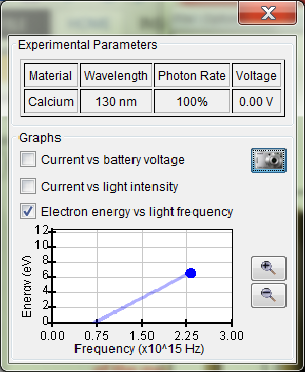 Answer: I = 7.500A.  +